BACCALAURÉAT PROFESSIONNELRÉPARATION DES CARROSSERIESSESSION 2023E.2 - ÉPREUVE TECHNOLOGIE	UNITÉ CERTIFICATIVE U2Étude de cas – Expertise techniqueDurée : 3 heures	Coefficient : 3DOSSIER SUJETLe dossier SUJET ne portera pas l’identité du candidat Le candidat devra répondre sur des copies d’examen en inscrivant le numéro des questions correspondantes, le dossier RÉPONSES doit OBLIGATOIREMENT être agrafé à la copie.DOCUMENTS ET MATÉRIELS AUTORISÉSL’usage de la calculatrice avec mode examen actif est autorisé.L’usage de la calculatrice sans mémoire, « type collège », est autorisé.Tout autre matériel est interdit.Aucun document autorisé.Ce dossier comprend 10 pages numérotées de DS 1/10 à DS 10/10. Assurez-vous qu’il est complet.TRAVAIL DEMANDÉMonsieur Olivier PIELOUDEL est victime d’un accident de la circulation. Son véhicule, de marque PEUGEOT 3008, est endommagé et nécessite une remise en état. Suite au remorquage, le véhicule est pris en charge dans votre atelier.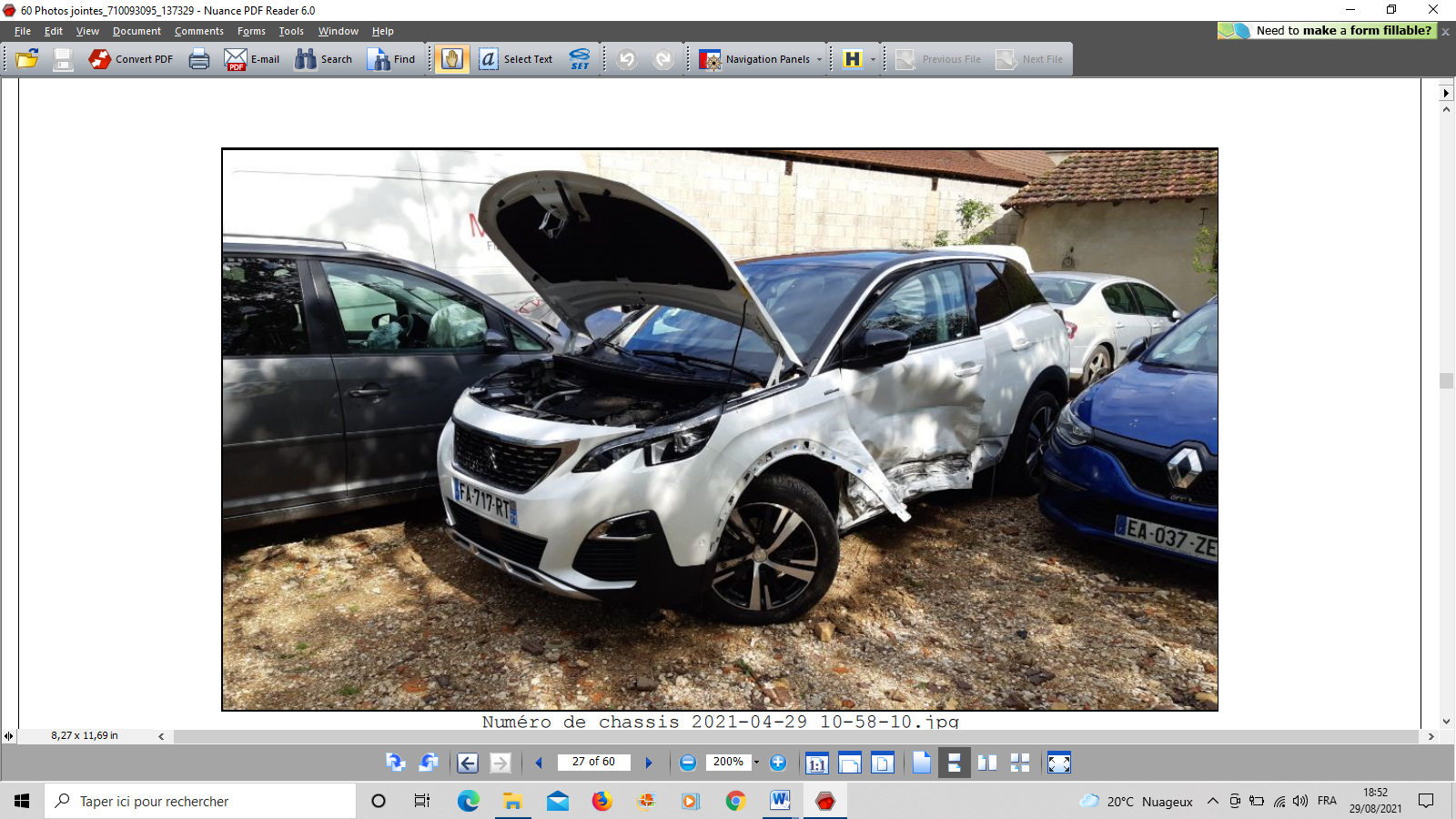 Suite à la visite de l’expert, il s’avère que le véhicule a des éléments mécaniques et pyrotechniques endommagés. Une procédure VGE (Véhicule Gravement Endommagé) est donc engagée (SP4, DI3, CA3). Votre chef d’atelier vous confie certaines étapes de remise en état du véhicule décrites dans la gamme opératoire ci-dessous.Gamme opÉratoire DES ÉTAPES À ÉTUDIERPhase 100 : 	Prise en charge du véhicule. Phase 200 : 	Dépose des éléments amovibles endommagés et des éléments permettant la restructuration.Phase 300 : Vérinage des éléments de structure.Phase 310 : Remplacement du longeron extérieur (bas de caisse).Phase 320 : Préparation des bords d’accostage.Phase 350 : Soudage.Phase 360 : Finition meulage.Phase 400 : Réparation thermoplastique.Phase 520 : Repose et remplacement des éléments amovibles.Phase 600 : Géométrie des trains roulants.Gamme opÉratoire PHASE 100 : Prise en charge du vÉhicule (10 points)Répondre aux questions suivantes, liées à l’analyse du procès-verbal d’expertise et à la prise de connaissance du document concernant la procédure VGE, à l’aide du dossier technique pages DT 2/18 à DT 4/18.Indiquer, selon la réglementation de la procédure VGE, les critères de contrôle retenus pour qu’un véhicule accidenté soit considéré comme dangereux.	/4 pointsRépondre sur une feuille de copie.Noter quelles sont les personnes autorisées à imposer une procédure VGE sur un véhicule.	/2 pointsRépondre sur une feuille de copie.Expliquer l’intérêt d’une procédure VGE mise en place pour un véhicule accidenté.	/2 pointsRépondre sur une feuille de copie.Pour notre véhicule, l’expert prévoit une visite de contrôle durant la durée des travaux. Préciser la date, la position du véhicule et le ou les contrôles demandés. 	/2 pointsRépondre sur une feuille de copie.PHASE 200 : DÉpose des ÉlÉments amovibles endommagÉs et des ÉlÉments permetTant la restructuration (3 points)Répondre à la question suivante, liée au démontage des éléments, à l’aide de la gamme opératoire du dossier sujet pages DS 3/10 et DS 4/10 et du dossier technique page DT 9/18.Nommer les éléments amovibles à déposer afin de réaliser le remplacement du bas de caisse.	/3 pointsRépondre sur une feuille de copie.PHASE 300 : VÉrinage des ÉlÉments de structure (9 points)Répondre aux questions suivantes, liées au redressage par traction, à l’aide du dossier technique page DT 17/18.Lors de cette phase, expliquer la nécessité d’utiliser un banc de redressage.	/3 pointsRépondre sur une feuille de copie. Replacer dans l’image du dossier réponses DR 2/5, les repères A, B, C et D correspondant aux définitions des différents ancrages.	/4 points Lors du vérinage, le carrossier installe une élingue sur la chaine. Justifier l’intérêt de la mise en place de cette élingue.	/2 pointsRépondre sur une feuille de copie.PHASE 310 : Remplacement du longeron extÉrieur			(bas de caisse) (10 points)Répondre aux questions suivantes, liées à la restructuration du bas de caisse, à l’aide du dossier technique pages DT 9/18 à DT 16/18. Expliquer comment déterminer l’emplacement des lignes de coupes.	/2 pointsRépondre sur une feuille de copie. Citer 2 risques du non-respect des lignes de coupes.	/2 pointsRépondre sur une feuille de copie.Vous avez fait le choix de découper la partie avant du bas de caisse, sous la fixation de la charnière inferieure de la porte avant gauche (voir photos du dossier technique, page DT 17/18).Justifier, avec deux arguments, votre choix.	/2 pointsRépondre sur une feuille de copie.Les préconisations du constructeur sont-elles respectées ? Justifier la réponse.	/2 pointsRépondre sur une feuille de copie. Nommer les deux types d’assemblages préconisés par le constructeur pour cette opération.	/2 pointsRépondre sur une feuille de copie.PHASE 320 : PrÉparation des bords d’accostage (27 points)Répondre aux questions suivantes, liées à la préparation avant soudage, à l’aide du dossier technique pages DT 5/18 à DT 16/18. Citer un produit servant à créer une protection anticorrosion, puis justifier votre choix. /2 pointsRépondre sur une feuille de copie. Expliquer pourquoi le constructeur utilise-t-il des tôles H.L.E./T.H.L.E./U.H.L.E. à la place d’un acier ordinaire.	/4 pointsRépondre sur une feuille de copie. Citer 3 éléments entrant dans la composition de ces aciers spéciaux.	/3 pointsRépondre sur une feuille de copie. Préciser si on peut effectuer un redressage à chaud sur une tôle H.L.E. Justifier la réponse.	/4 pointsRépondre sur une feuille de copie. Donner la signification du terme « montage à blanc ».	/2 pointsRépondre sur une feuille de copie. Nommer la nature du matériau du bas de caisse (longeron extérieur) que vous allez remplacer et déterminer son épaisseur.	/4 pointsRépondre sur une feuille de copie. Nommer la nature du matériau du renfort du pied avant que vous allez remplacer et déterminer son épaisseur.	/4 pointsRépondre sur une feuille de copie. Lors de la dépose du bas de caisse, vous avez déposé deux inserts. Indiquer s’ils sont à remplacer. Si oui, de quelle manière.	/2 pointsRépondre sur une feuille de copie. Indiquer l’endroit où sont positionnés ces inserts.	/2 pointsRépondre sur une feuille de copie.PHASE 350 : Soudage (22 points)Répondre aux questions suivantes, liées aux assemblages thermiques, à l’aide du dossier technique pages DT 7/18 à DT 16/18. Nommer 4 éléments à remplacer sur le poste de soudure pour passer de la soudure acier à la soudure aluminium.	/4 pointsRépondre sur une feuille de copie. Sur le dossier réponses DR 2/5, compléter le schéma représentant la torche du poste à souder.	/3 points Sur le dossier réponses DR 3/5, donner au moins 5 équipements de protection en soudure : 3 équipements individuels et 2 équipements collectifs.		/5 points Expliquer pourquoi on utilise une soudure par point de chaînette plutôt qu’une soudure en cordon continu.	/3 pointsRépondre sur une feuille de copie. Quelles précautions faut-il prendre afin de ne pas endommager les différents composants électriques du véhicule lors du soudage ? Donner 4 préconisations minimum.	/4 pointsRépondre sur une feuille de copie. Vous allez procéder au soudage électrique par résistance et par point. Citer 3 précautions de préparations et contrôles que vous devez réaliser pour obtenir des points de qualité, hormis les réglages de la pointeuse. 	/3 pointsRépondre sur une feuille de copie.PHASE 360 : Finition meulage (7 points)Répondre aux questions suivantes, liées au meulage et protection des éléments, à l’aide du dossier technique pages DT 7/18 à DT 16/18. Citer les 3 précautions d’hygiène et de sécurité nécessaires lors de la phase de meulage.	 	/3 pointsRépondre sur une feuille de copie. Citer deux effets négatifs résultant d’un meulage excessif.	/2 pointsRépondre sur une feuille de copie. Citer les 2 procédés de protection des tôles mises à nues lors du meulage.	/2 pointsRépondre sur une feuille de copie.PHASE 400 : RÉparation thermoplastique (7 points)Répondre aux questions suivantes, liées à la méthode de réparation, à l’aide du dossier technique pages DT 2/18 et DT 3/18.Lors de la manutention du véhicule, le remorqueur a accroché le coin droit du bouclier avant.Déterminer si le bouclier avant du véhicule est à changer ou à réparer. Nommer le document qui permet d’avoir cette information.	/4 pointsRépondre sur une feuille de copie.Les constructeurs utilisent exclusivement les matériaux composites thermoplastiques pour fabriquer leurs boucliers. Citer au moins trois avantages d’utiliser ces matériaux.	/3 pointsRépondre sur une feuille de copie.PHASE 520 : Repose et remplacement des ÉlÉments amovibles  (8 points)Répondre aux questions suivantes, liées au remontage et réglage des éléments amovibles mobiles. Sur le dossier réponses DR 3/5, replacer dans le schéma les axes X, Y et Z.	/3 points Lors du remontage, il vous reste cette pièce, donner le nom de cette pièce et son utilité.	 /3 points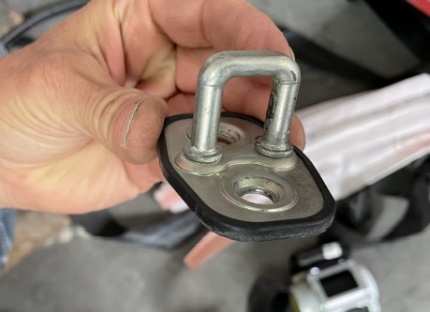 Répondre sur une feuille de copie. Sur le dossier réponses DR 4/5, la pièce étudiée permet le réglage de la porte. Nommer sur quel(s) paramètre(s) elle agit. Cocher la ou les bonne(s) réponse(s).	/2 pointsPHASE 600 : GÉOMÉTRIE DES TrainS roulantS (12 points)Vous avez effectué une géométrie des trains roulants. À l’aide du dossier technique pages DT 18/18, répondre aux questions suivantes.Sur le dossier réponses DR 4/5, donner la désignation des 2 éléments du train roulant remplacés, visibles sur la photo.	/4 pointsSur le dossier réponses DR 5/5, relier le nom des angles du train roulant correspondant à leurs représentations.	/4 pointsSur le rapport de géométrie initial, vous lisez dans la partie avant réglage que le parallélisme total est de - 1°40’. Compléter le tableau sur le dossier réponses DR 5/5.		/2 pointsSuite à un mauvais réglage du parallélisme, la roue avant droite a trop d’ouverture.Expliquer les conséquences sur les pneumatiques.	 /2 pointsRépondre sur une feuille de copie.PHASESRenseignements technologiques et scientifiques, schémas, consignes de sécurité100Prise en charge du véhicule- Analyser le procès-verbal d’expertise,- étudier le devis,- prendre connaissance du document concernant la procédure VGE,- réceptionner le véhicule,- placer le véhicule sur la zone de travail,- débrancher la batterie en respectant les consignes de sécurité,- désactiver le module airbag.100Prise en charge du véhiculeRÉPONDRE AUX QUESTIONS Q1 À Q4PAGE 5/10 DU DOSSIER SUJET200Dépose des éléments amovibles endommagés et des éléments permettant la restructurationDéposer : - bouclier, - aile avant,- porte avant gauche,- porte arrière gauche,- roue avant gauche.200Dépose des éléments amovibles endommagés et des éléments permettant la restructurationRÉPONDRE À LA QUESTION Q5PAGE 5/10 DU DOSSIER SUJET300Vérinage des éléments de structureVériner sur marbre, remettre en ligne par traction du pied milieu,ancrer le véhicule,mettre en place l’élingue de sécurité avant traction,ne pas se positionner dans le sens de vérinage.300Vérinage des éléments de structureRÉPONDRE AUX QUESTIONS Q6 À Q8PAGE 6/10 DU DOSSIER SUJET310Remplacement du longeron extérieur(bas de caisse)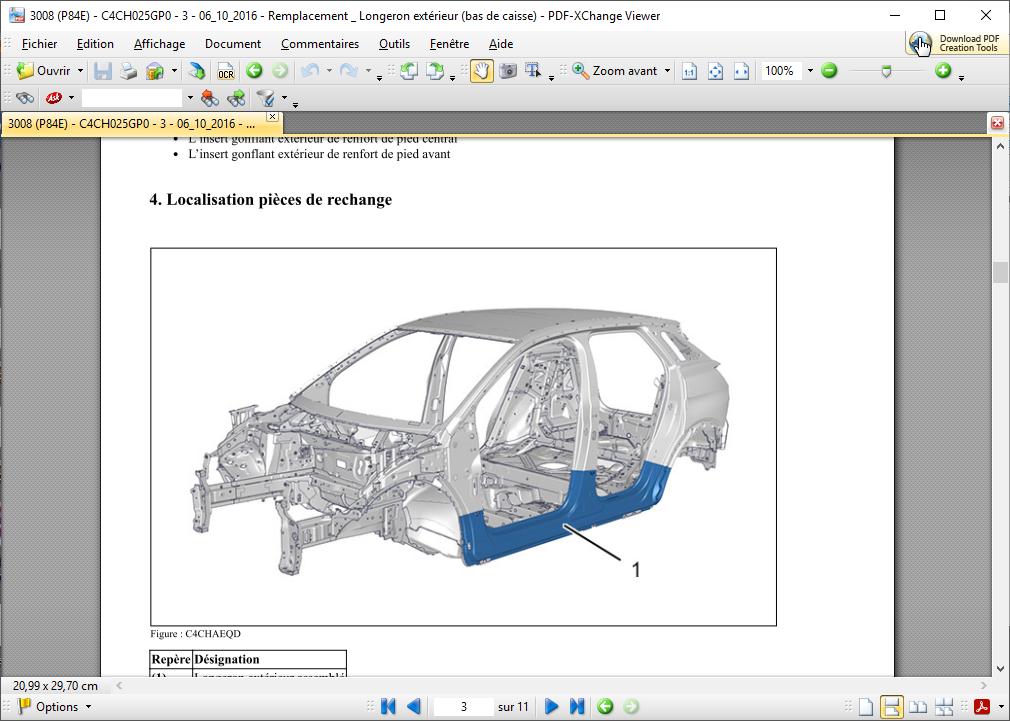 310Remplacement du longeron extérieur(bas de caisse)RÉPONDRE AUX QUESTIONS Q9 À Q13PAGE 6/10 DU DOSSIER SUJET320Préparation des bords d’accostageNettoyer les bords d’accostage :- sur structure du véhicule,- sur pièces de rechange.Utiliser uniquement des roues de décapage pour ne pas détériorer la protection anticorrosion.320Préparation des bords d’accostageRÉPONDRE AUX QUESTIONS Q14 À Q22PAGE 7/10 DU DOSSIER SUJET330Traitement anticorrosionProtéger les bords d’accostage par l’application d’un apprêt soudable.340AjustagePositionner :le longeron extérieur assemblé,les éléments permettant l’ajustage.Contrôler les jeux et affleurements.350Soudage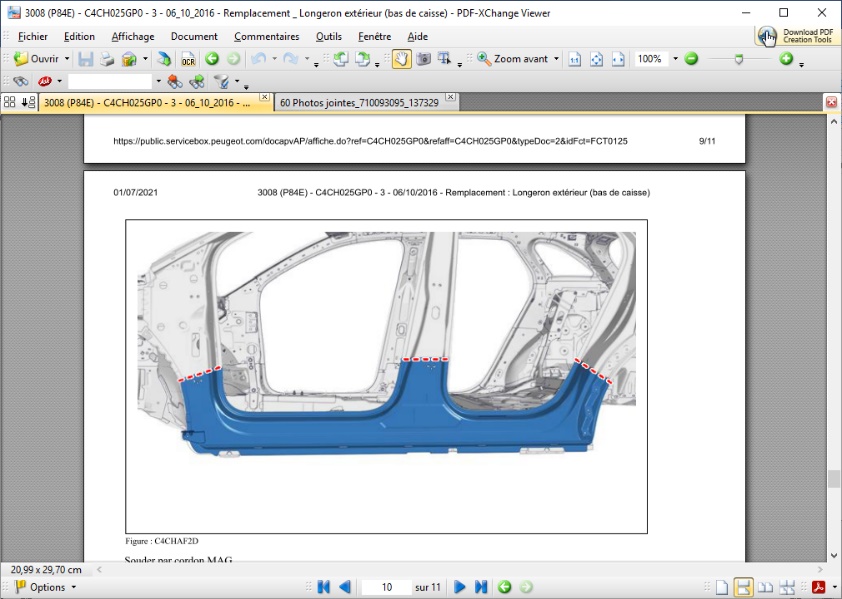 350SoudageRÉPONDRE AUX QUESTIONS Q23 À Q28PAGE 8/10 DU DOSSIER SUJET360Finition meulage- Meuler les cordons de soudure,- protéger les zones meulées.360Finition meulageRÉPONDRE AUX QUESTIONS Q29 À Q31PAGES 8/10 ET 9/10 DU DOSSIER SUJET370Descendre le véhicule du marbreRanger le banc de mesure,nettoyer la zone de travail.400Réparation thermoplastiqueRéparer le bouclier avant côté droit.400Réparation thermoplastiqueRÉPONDRE AUX QUESTIONS Q32 À Q33PAGE 9/10 DU DOSSIER SUJET500Peinture des élémentsPréparer les éléments,mettre en impression,appliquer un apprêt,préparer la teinte, diluer et appliquer.510Protection anticorrosionPulvériser de la cire de protection dans les corps creux.520Repose et remplacement des éléments amoviblesReposer :- bouclier,- roue avant gauche.Remplacer :- porte avant gauche,- porte arrière gauche,- aile avant.520Repose et remplacement des éléments amoviblesRÉPONDRE AUX QUESTIONS Q34 À Q36PAGE 9/10 DU DOSSIER SUJET600Géométrie des trains roulantsRÉPONDRE AUX QUESTIONS Q37 À Q40PAGE 10/10 DU DOSSIER SUJET